Приложение 3к Регламенту  Контрольно-счетной палатыОрловской области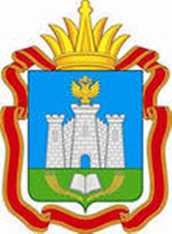 ПРЕДСЕДАТЕЛЬ КОНТРОЛЬНО-СЧЕТНОЙ ПАЛАТЫОРЛОВСКОЙ ОБЛАСТИРАСПОРЯЖЕНИЕ_________________                                                                                                     № ______________           г. ОрелВ целях исполнения экспертно-аналитического мероприятия, предусмотренного пунктом (подпунктом) _________ Плана деятельности Контрольно-счетной палаты Орловской области на ______ год, утвержденного приказом Контрольно-счетной палаты Орловской области от__________ №_______:1. Провести с «___» _______ 20___ года по «___» _______ 20___ года экспертно-аналитическое мероприятие «______________________________»                                                                                                 наименование мероприятияв _____________________________________ за _________________________          наименование объекта мероприятия (при наличии)                                 исследуемый период  	                                       в _________________форме.       выездной, камеральной2. Назначить исполнителями экспертно-аналитического мероприятия:-  Ф.И.О., занимаемая должность, руководитель мероприятия;-  Ф.И.О., занимаемая должность.Председатель Контрольно-счетнойпалаты Орловской области                      _____________	________________                                                                        личная подпись                  инициалы, фамилия